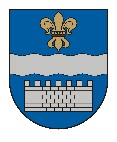 DAUGAVPILS PILSĒTAS PAŠVALDĪBAReģ. Nr. 90000077325, K. Valdemāra iela 1, Daugavpils, LV-5401, tālr. 65404344, 65404365, fakss 65421941e-pasts: info@daugavpils.lv   www.daugavpils.lv     L Ē M U M SDaugavpilī2021.gada 29.novembrī						          Nr.796             (prot. Nr.45,  39.§)Par grozījumu Daugavpils pilsētas domes 2019.gada 10.oktobra lēmumā Nr.609 “Par galvojumu sabiedrībai ar ierobežotu atbildību “Daugavpils ūdens”” Pamatojoties uz likuma “Par pašvaldību budžetiem” 26.panta otro un trešu daļu, Ministru kabineta 2019.gada 10.decembra noteikumiem Nr.590 “Noteikumi par pašvaldību aizņēmumiem un galvojumiem”, ņemot vērā Ministru kabineta 2016.gada 21.jūnija noteikumu Nr.403 “Darbības programmas “Izaugsme un nodarbinātība” 5.3.1. specifiskā atbalsta mērķa “Attīstīt un uzlabot ūdensapgādes un kanalizācijas sistēmas pakalpojumu kvalitāti un nodrošināt pieslēgšanas iespējas” īstenošanas noteikumi” 38.2.punktu,  2018.gada 27.aprīlī starp SIA “Daugavpils ūdens” un Centrālo finanšu un līgumu aģentūru noslēgto līgumu par Eiropas Savienības fonda projekta „Ūdensapgādes un kanalizācijas sistēmas attīstība Judovkas rajonā, Daugavpilī” Nr.5.3.1.0/18/I/001 īstenošanu, ievērojot 2019.gada 12.decembrī starp SIA “Daugavpils ūdens” un Valsts kasi noslēgto Aizdevuma līgumu Nr.A1/1/19/462 un 2019.gada 12.decembrī starp Daugavpils pilsētas pašvaldību un Valsts kasi noslēgto Galvojuma līgumu Nr.G/19/463, Ministru kabineta 2019.gada 13.augusta noteikumu Nr.362 “Kārtība, kādā ministrijas un citas centrālās valsts iestādes iekļauj gadskārtējā valsts budžeta likumprojektā valsts aizdevumu pieprasījumus, un valsts aizdevumu izsniegšanas un apkalpošanas kārtība” 40.1. punktu, ievērojot to, ka starp SIA “Daugavpils ūdens” un SIA “LAGRON” (turpmāk – Būvuzņēmējs) 2019.gada 16.decembrī noslēgtā būvniecības līguma “Būvdarbu veikšana Eiropas Savienības Kohēzijas fonda projekta “Ūdensapgādes un kanalizācijas sistēmas attīstība Judovkas rajonā, Daugavpilī” ietvaros (SAM 5.3.1.)”, būvniecības līguma Nr.DŪ-2019/3 (Nr.LDU 105/19), izpildes termiņš tika pagarināts, un būvniecības darbus Būvuzņēmējs saskaņā ar darbu izpildes laika grafikiem plāno pabeigt līdz 2021.gada beigām, lai nodrošinātu Būvuzņēmēja faktiski izpildīto darbu apmaksu saskaņā ar būvniecības līguma nosacījumiem, kā arī veiktu apmaksu par autoruzraudzības un inženiertehniskās uzraudzības pakalpojumiem, ņemot vērā Daugavpils domes Finanšu komitejas 2021.gada 17.novembra sēdes atzinumu, atklāti balsojot: PAR – 14 (I.Aleksejevs, P.Dzalbe, A.Elksniņš, A.Gržibovskis, L.Jankovska, I.Jukšinska, V.Kononovs, N.Kožanova, M.Lavrenovs, I.Prelatovs, V.Sporāne-Hudojana, I.Šķinčs, M.Truskovskis, A.Vasiļjevs), PRET – nav, ATTURAS – nav,  Daugavpils dome nolemj:Izdarīt grozījumu Domes 2019.gada 10.oktobra lēmumā Nr.609 “Par galvojuma sabiedrībai ar ierobežotu atbildību “Daugavpils ūdens”, izsakot lēmuma 1.punktu šādā redakcijā:1. Atbalstīt projekta “Ūdensapgādes un kanalizācijas sistēmas attīstība Judovkas rajonā, Daugavpilī” īstenošanu un sniegt galvojumu sabiedrībai ar ierobežotu atbildību “Daugavpils ūdens” (reģistrācijas numurs 41503002432, juridiskā adrese: Ūdensvada ielā 3, Daugavpilī), kuras kapitāla daļas 100% apmērā pieder Daugavpils pilsētas pašvaldībai, aizņēmuma saņemšanai Valsts kasē ar noteikto procentu likmi vai citā kredītiestādē, kas piedāvā izdevīgākos aizdevuma nosacījumus, Kohēzijas fonda projekta “Ūdensapgādes un kanalizācijas sistēmas attīstība Judovkas rajonā, Daugavpilī” finansēšanai EUR 3 128 158.00 (trīs miljoni viens simts divdesmit astoņi tūkstoši viens simts piecdesmit astoņi eiro, 00 centi) apmērā, ar atmaksas termiņu līdz 20 gadiem un aizņēmuma izmaksas termiņu līdz 2022.gada 31.augustam.Domes priekšsēdētājs		(personiskais paraksts)			A.Elksniņš